JARDÍN INFANTIL Y SC  CARACOLITO DE MAR 2016“VISITA ESTADIO ELIAS FIGUERO BRANDER” Niños y niñas del ´´Jardín Infantil y SC  Caracolito de Mar´´ realizaron una visita guiada al ESTADIO ELIAS FIGUERO BRANDER, ubicado en Playa Ancha. Durante la visita los niños/as recorrieron las dependencias del estadio lo que les permitió conocer un poco más su ciudad y algunos de los servicios públicos que ésta nos ofrece. Para finalizar la visita se realizaron juegos  donde nuestros niños/as pudieron demostrar todas sus capacidades y habilidades deportivas. 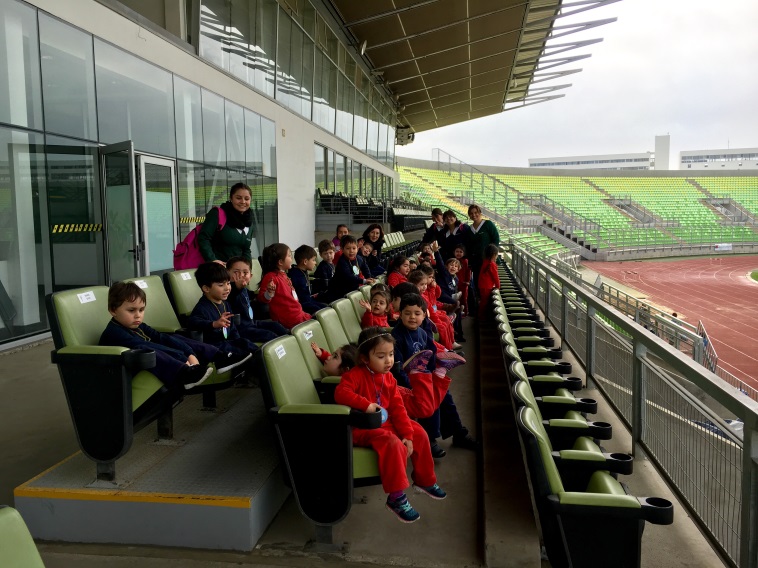 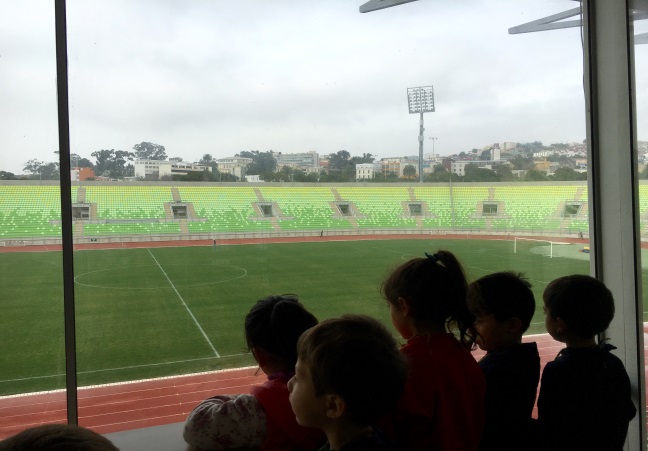 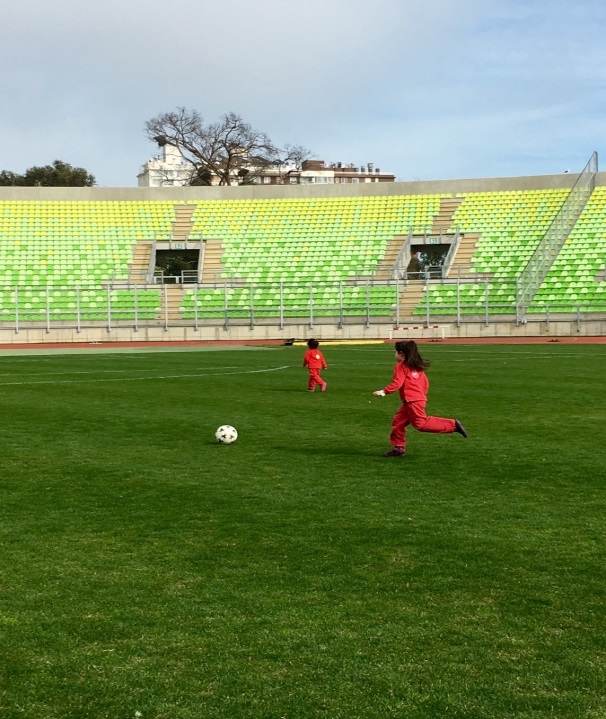 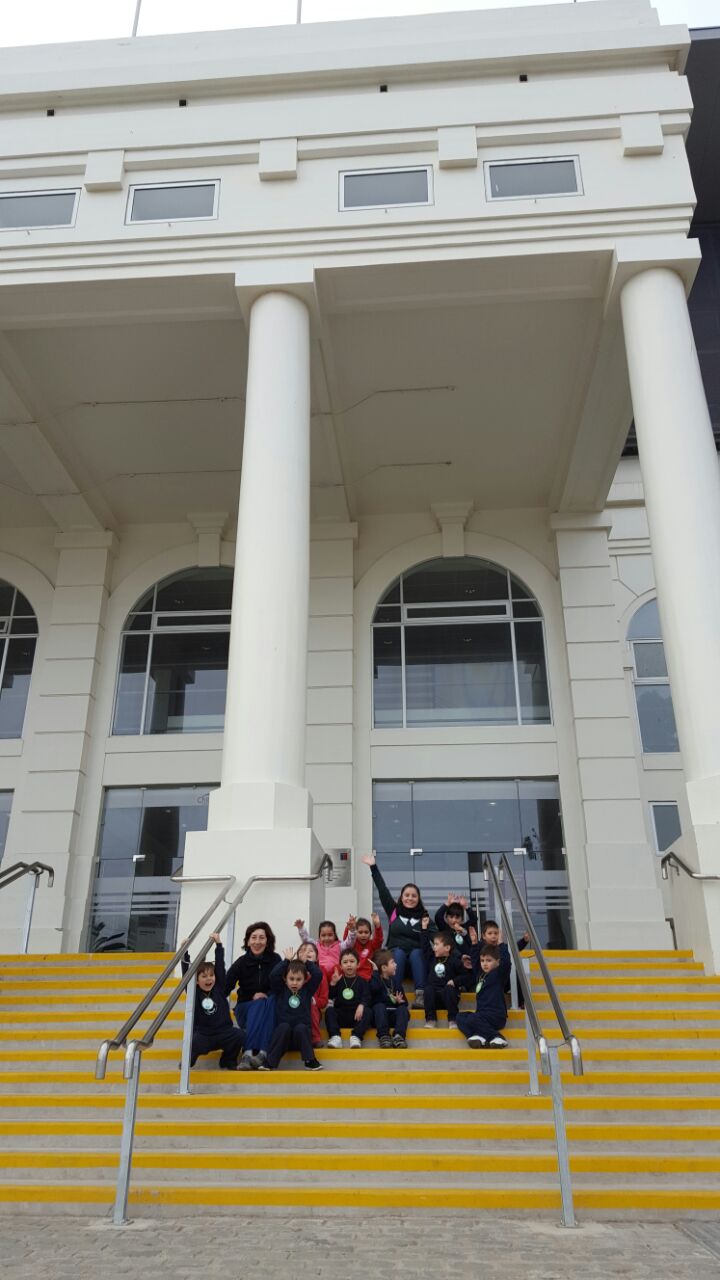 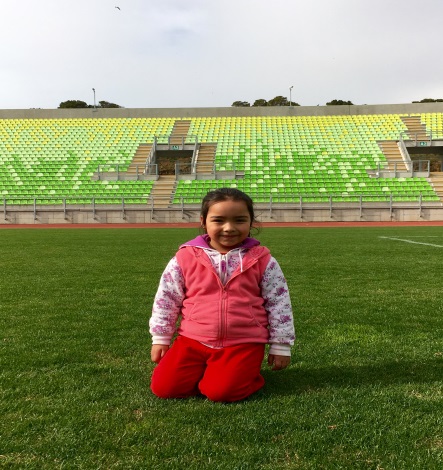 